AAP 2017-1 DIM « Matériaux anciens et patrimoniaux » Dossier ScientifiqueImportant Hors annexes, ce dossier ne doit pas dépasser 12 pages.Supprimer les parties inutilesDate de lancement de l’appel : 29 mars 2017Date de clôture de l’appel : 21 avril 2017 à 23h59Adresse d’envoi des dossiers : soumission_projet@dim-map.frVotre contact : sophie.david@synchrotron-soleil.frChaque demande doit faire l’objet d’un formulaire séparé.Type de demande d’aide Contrat doctoral Contrat post-doctoral Contrat accueil de chercheur invitéRemplir selon le type de demande la section 1.a OU 1.b OU 1.c. Puis remplir TOUTES les autres sections.I.a Contrat doctoralI.b Contrat post-doctoralI.c Accueil de chercheur invitéRésumé du projet (ce résumé pourra être utilisé librement par le DIM « Matériaux anciens et patrimoniaux » pour sa communication) (20 lignes maximum)Axe(s) thématique(s) – Plusieurs peuvent être choisis Objets : provenance, chaînes opératoires, pratiques Fossiles et témoins de vie ancienne Paléo-environnements et taphonomie Matériaux d’artistes et matérialités des œuvres Altération et conservation Analyses en toute sécurité Signal, calcul et statistiques Usages, archives et réflexivitéObjectifs et description du projet(3 pages maximum)Description du projet. On s’attachera particulièrement à décrire les objectifs scientifiques et la stratégie envisagée pour atteindre ces objectifs. Situation du projet sur le plan national, européen et international (1 page maximum)On situera le projet par rapport à l’existant national et international, en faisant ressortir son caractère innovant et/ou original. Positionnement du projet par rapport aux thématiques du DIM « Matériaux anciens et patrimoniaux » (1/2 page maximum)Portage, coportage et autres partenaires(2 pages maximum)Présentation du/des laboratoires/institutions/entreprises d’accueil (porteur, coporteur(s), partenaire(s))Dans le cas d’une thèse ou d’un post-doctorat, curriculum vitae du / des directeurs de thèse / superviseurs.Dans le cas, d’un coportage, indiquer s’il s’agit d’une nouvelle collaboration.Financements et cofinancementsIndiquer le financement demandé. Expliciter les cofinancements demandés et obtenus (nom du/des cofinanceur(s), montant(s))(1 page maximum)Perspectives mesurables de valorisation(1 page maximum)Fournir un plan et un calendrier détaillé. Dans le cas de perspectives programmées de présentation des résultats de la recherche au sein d’un musée, muséum ou site, l’accord de l’institution partenaire et le nom de la personne contact devront être stipulés.Références bibliographiques(12 références maximum)	Eléments de bibliographie permettant de situer le projet.Expertise du projetExperts suggérés pour l’évaluationExperts non souhaités pour l’évaluationEngagement du porteur de projetAjouter des lignes si besoin, en cas de coportage / codirection.* Un engagement par mail est accepté Engagement des partenaires du projetChaque partenaire envoie un mail à l’adresse suivante : soumission_projet@dim-map.fr. L’objet du mail précisera le nom/l’acronyme du projet.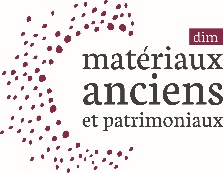 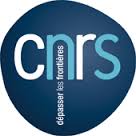 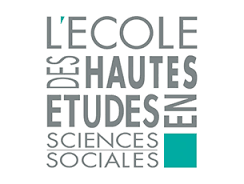 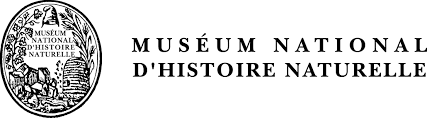 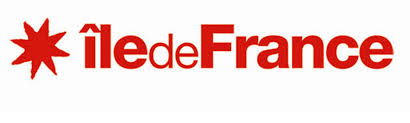 Titre du projet de thèse et acronyme :Direction de thèse :Directeur de thèse : Nom :Prénom :Fonction :Adresse e-mail :Téléphone :Affiliation : Laboratoire :Institution : Adresse : Ecole doctorale de rattachement : En cas de codirectionCodirecteur de thèse : Nom :Prénom :Fonction :Adresse e-mail :Téléphone :Affiliation : Laboratoire :Institution : Adresse : Titre du projet de post-doctorat et acronyme :SupervisionSuperviseur : Nom :Prénom :Fonction :Adresse e-mail :Téléphone :Affiliation : Laboratoire :Institution : Adresse : En cas de cosupervisionCosuperviseur : Nom :Prénom :Fonction :Adresse e-mail :Téléphone :Affiliation : Laboratoire :Institution : Adresse : Titre du projet et acronyme :PortagePorteur : Nom :Prénom :Fonction :Adresse e-mail :Téléphone :Affiliation : Laboratoire :Institution : Adresse : En cas de coportageCoporteur : Nom :Prénom :Fonction :Adresse e-mail :Téléphone :Affiliation : Laboratoire :Institution : Adresse : NOMPrénomLaboratoire /EntrepriseEmailDomained'expertiseNOMPrénomLaboratoire /EntrepriseEmailDomained'expertiseDate et Signature du Responsable scientifique porteur du projet *Date et Signature du Directeur du laboratoire porteur du projet *Date et Signature du Président ou Directeur de l'établissement porteur du projet *Cadre réservé aux responsables du DIM MAP sur la recevabilité du dossier :Cadre réservé aux responsables du DIM MAP sur la recevabilité du dossier :Dossier scientifique completSignatures ou mails d’engagement (porteur(s) et partenaires(s)Remarques éventuelles : Remarques éventuelles : 